FAIRFIELD UNION HIGH SCHOOL 2021 VARSITY/JV GIRLS SOCCER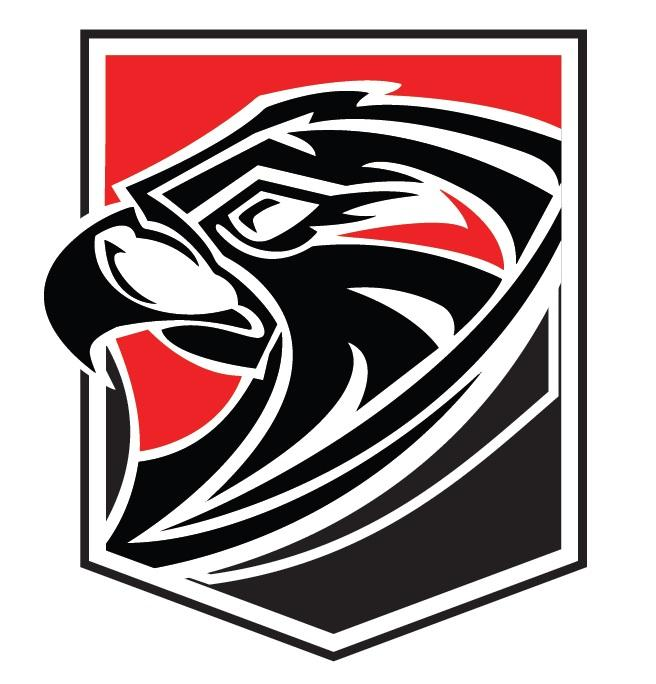 Location: Lancaster, Ohio	Head Coach: Casey Bischof Nickname: FALCONS	Record at School: 120-20-11 Colors: RED, BLACK, WHITE	Year at School: 9 Conference: Mid-State (Buckeye)Superintendent: Chad Belville	Varsity Assistant: Dylan Lazor Principal: Matt McPhail	JV Coach: Dylan Lazor Assistant Principal: Matt DestadioAthletic Director: Andy Clark Trainer: Alex CraineJersey # 01 2 3 4 5 67/19 89 10 12 16 20 21 22 23 24 25 26 28 30 32 35Jersey # 23 4 5 11 13 1417/25 1819 26 27 29 31 33 34 99VARSITY ROSTER Player	GradeBella Neal	11 Grace Warthman	11 Rachael Warthman                                              9 Jillian Bennett	11 Abbie Pike                                                              9 Chloe Thompson	11 Katie McMahon                                                     9 Bailey McMahon	11 Claudia Rhymer	11 Hannah George	11 Kenedie Barnhart	12 Claire Brown                                                          9 Lilly Quinn	12 Caroline Brown	12 Nella Stansberry	11 Brooke Holt	12 Kailynn Davis	12 Brenna Reed	12 Morgan Martin	11 Cambria Miller	12 Alexis Cymanski	12 Kylie McMahon	11 Niah DeHainaut	12 Anna Pike	11JR.VARSITY ROSTER Player	GradeRachael Warthman	9 Jillian Bennett                                                      11 Abbie Pike	9 Chloe Thompson                                               11 Avery VanHorn	9 Cadence Crapps                                               10 Sarah Lepi                                                             10 Morgan Martin                                                    11 Lilly Quinn                                                            12 Bailey McMahon                                                11 Cambria Miller                                                  12 Bree Christman	9 Rylee Huffer                                                        10 Ellie Hutchinson                                                 10 Chloe Shifflet                                                      10 Emma Osborn                                                    10 Madison Miller                                                   10